Πληροφορίες:  	489ΚΟΙΝ:	Πίνακας Αποδεκτών: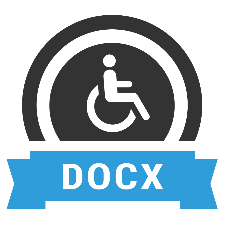 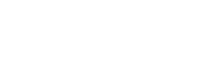 